MASC Outstanding Student Leader Recognition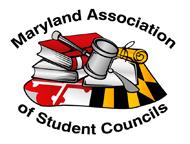 Please submit on-line the following information to MASC on or before 5:00 p.m., Monday, April 1st, 2024.  You will be asked to provide the information listed below:Region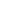 Student’s NameStudent’s Personal EmailStudent’s SchoolStudent’s School Advisor and emailStudent’s School Principal and emailPosition (optional)Picture (jpeg with a resolution of 150 -300)Brief (no more than 200 words) description of the student’s outstanding leadership achievementsMASC would like to recognize students who make a difference through their leadership and extraordinary commitment to improving the school or community while excelling in their academic pursuits.  For this purpose, MASC is continuing the “award” to recognize one outstanding student leader for every MASC region.  The student MUST BE FROM A MASC MEMBER SCHOOL.Link to Submit Information: https://forms.gle/zWZxvt38KbNqssUn8For regions selecting a student to recognize, it is suggested that possibly a letter of recommendation (or a self nomination form) should address first-hand knowledge to showcase the student’s exceptional abilities to consistently: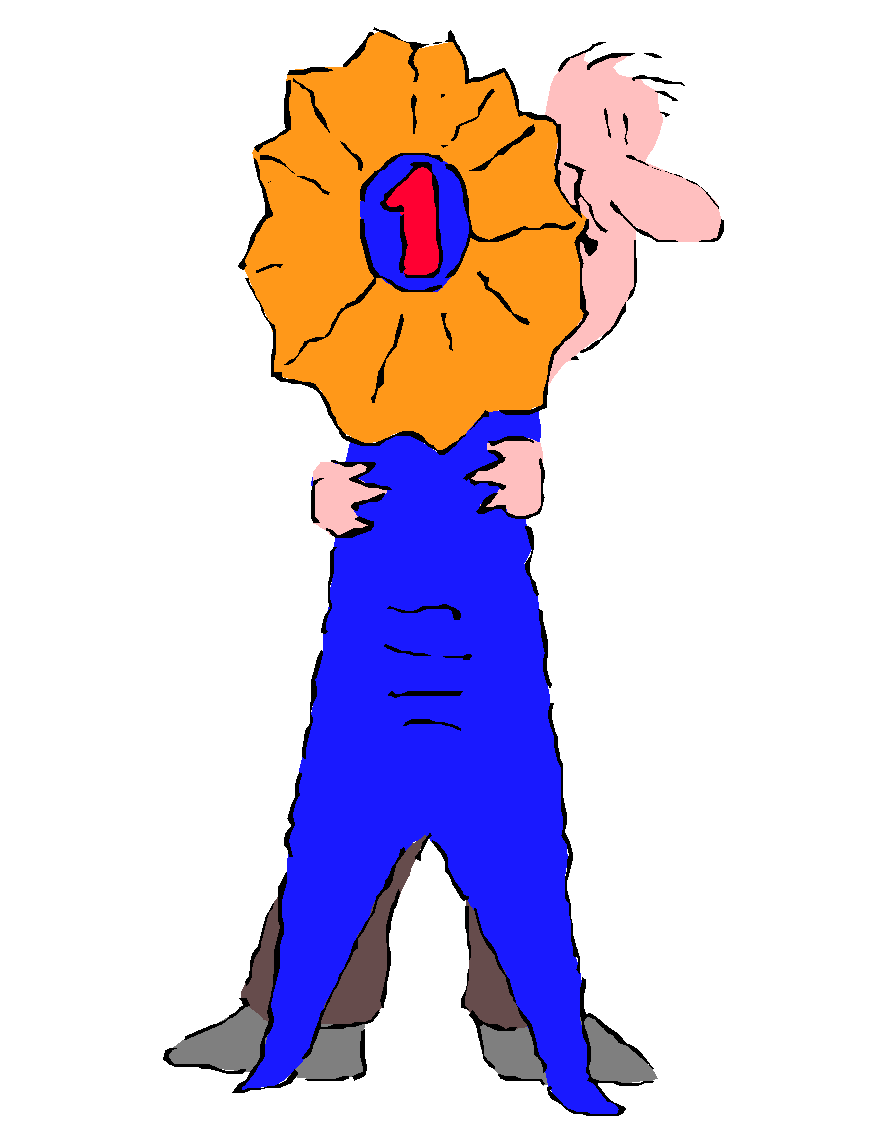 Demonstrate a significant and active commitment to fostering tolerance and understanding in the school community.Display the courage and vision to advocate for positive change through service at the school, in the community, or at the state level.Provide leadership or initiate activities that demonstrate a sincere and dedicated commitment to helping ensure every student feels like a valuable member of the school community.Through attitude and role modeling, help to create a positive school environment and enhance the quality of the school climate.(optional) Demonstrate academic excellence both inside and outside the classroom.Regions may also wish the student to submit a resume.As this is an outstanding student leader being recognized first and foremost by the region, the follow criteria may also be considered: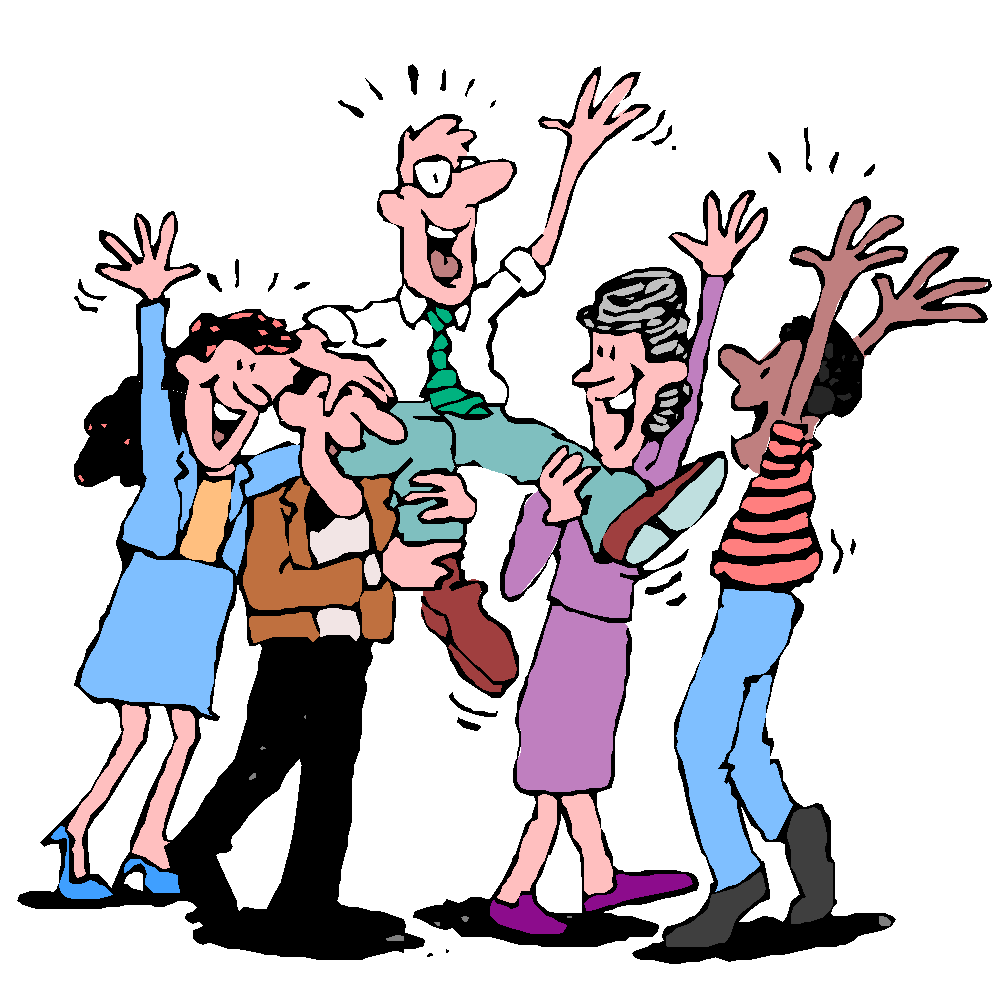 Student must have attended at least one regional general assembly, executive board meeting, or other region event in the year for which he/she is being nominated.Student helps to communicate information from the region to his/her school (or from the state to his/her region). MASC will recognize one outstanding student leader from each region at the Spring Leadership Conference awards program.  We will have the student’s picture on the large screen (with region, school and position) and have a certificate for the student to pick up after the program.  In addition, we will have a link to the brief write-up on each student.Questions?  Email Nicete.Moodie@mdstudentcouncils.org or Karen.Crawford@mdstduetncouncils.org